FAIR FIELD NEWS    Term Issue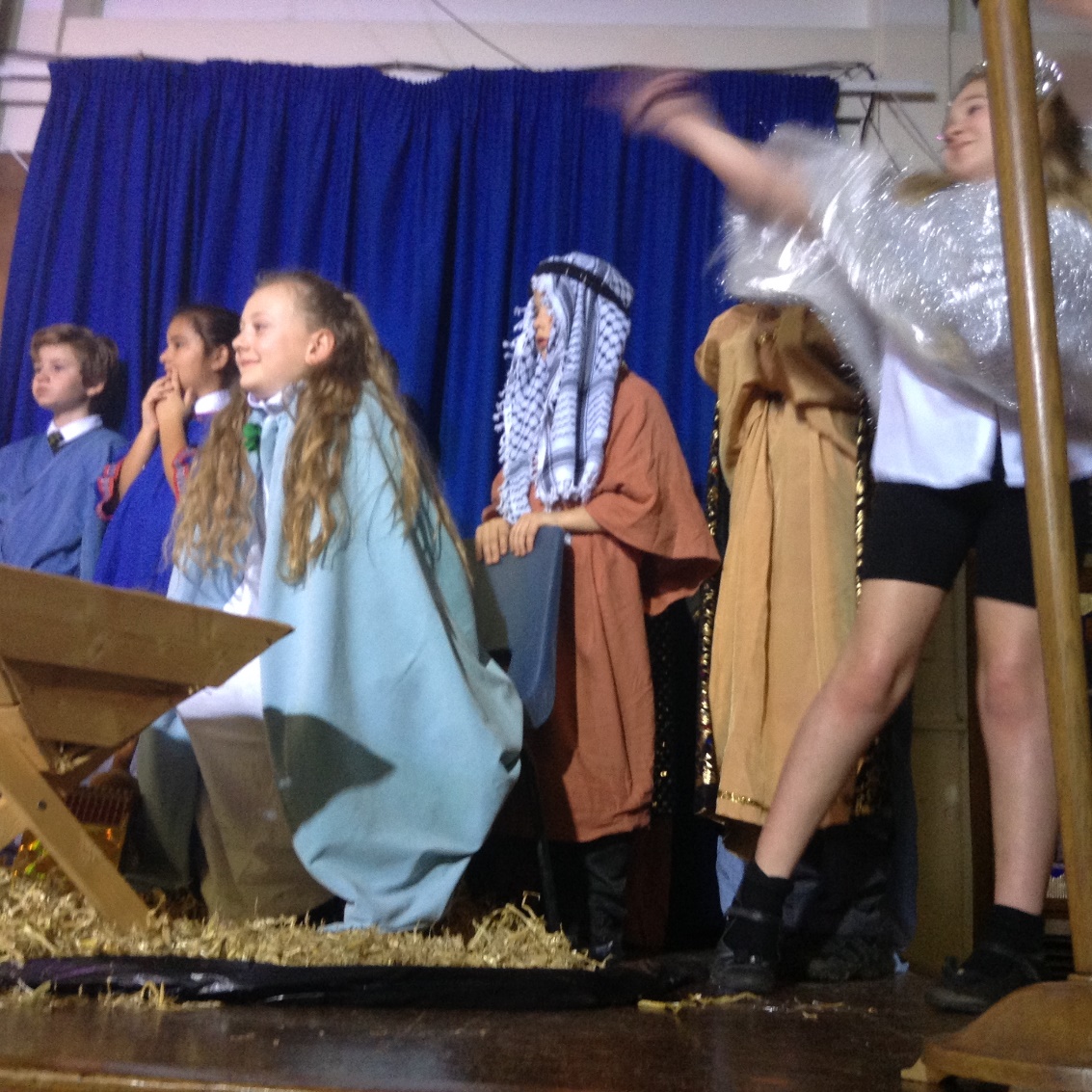 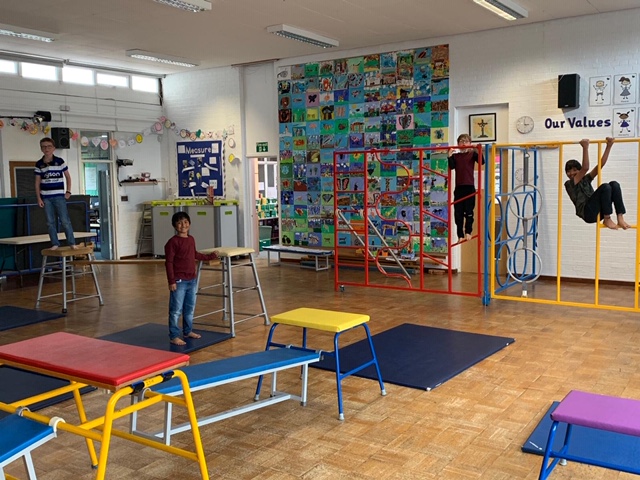 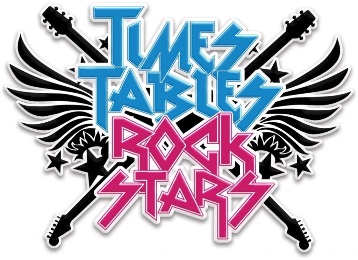 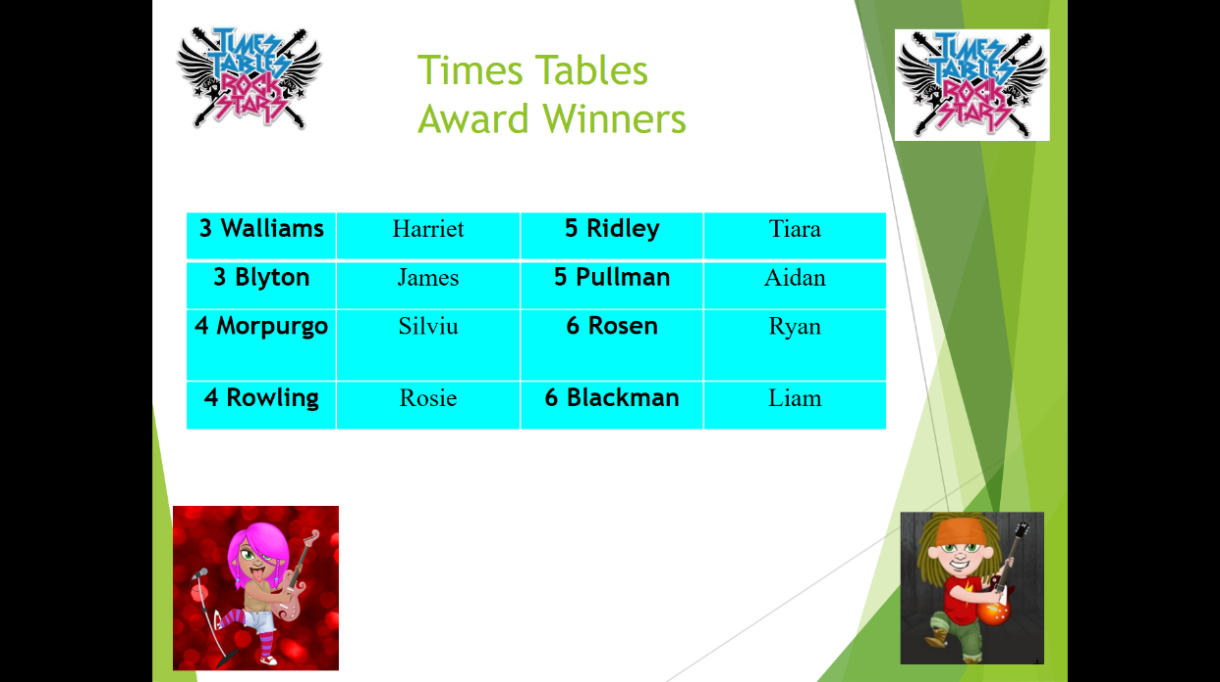 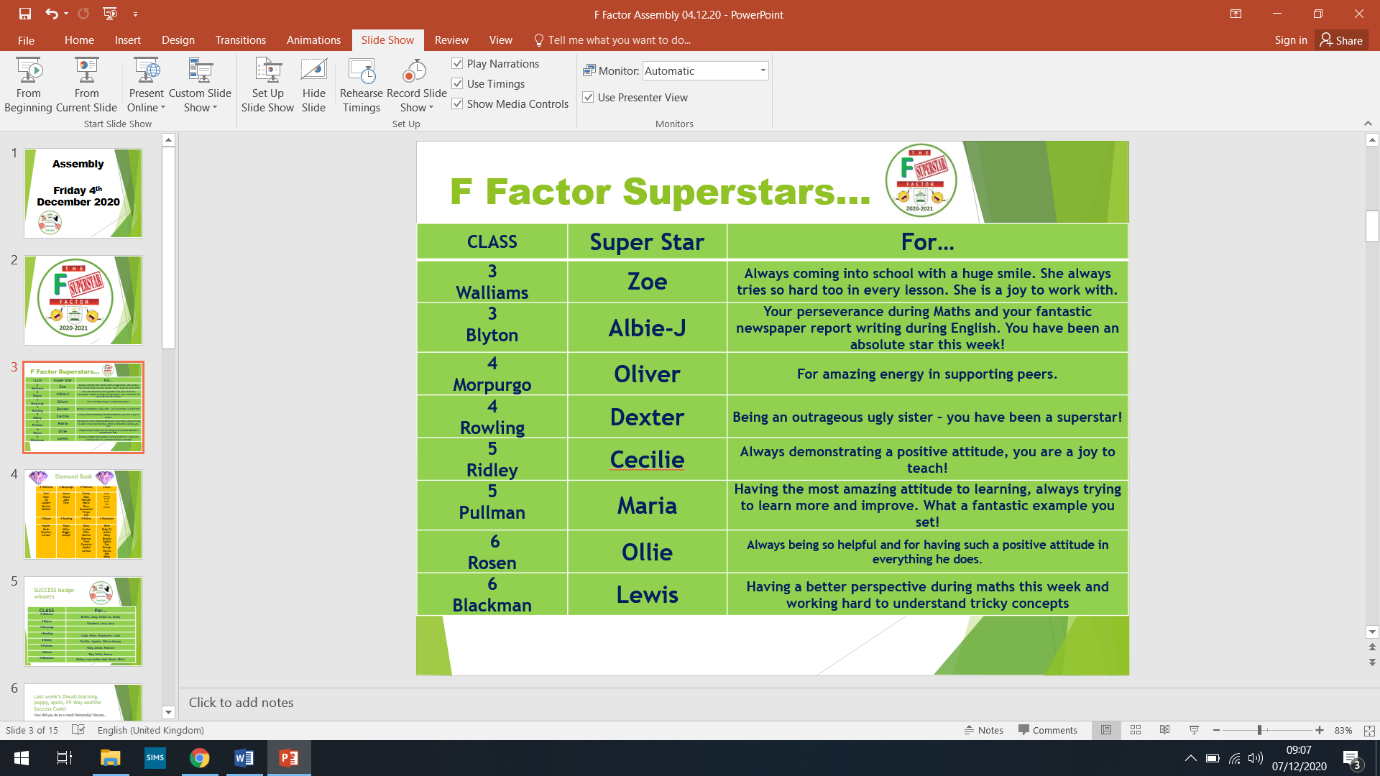 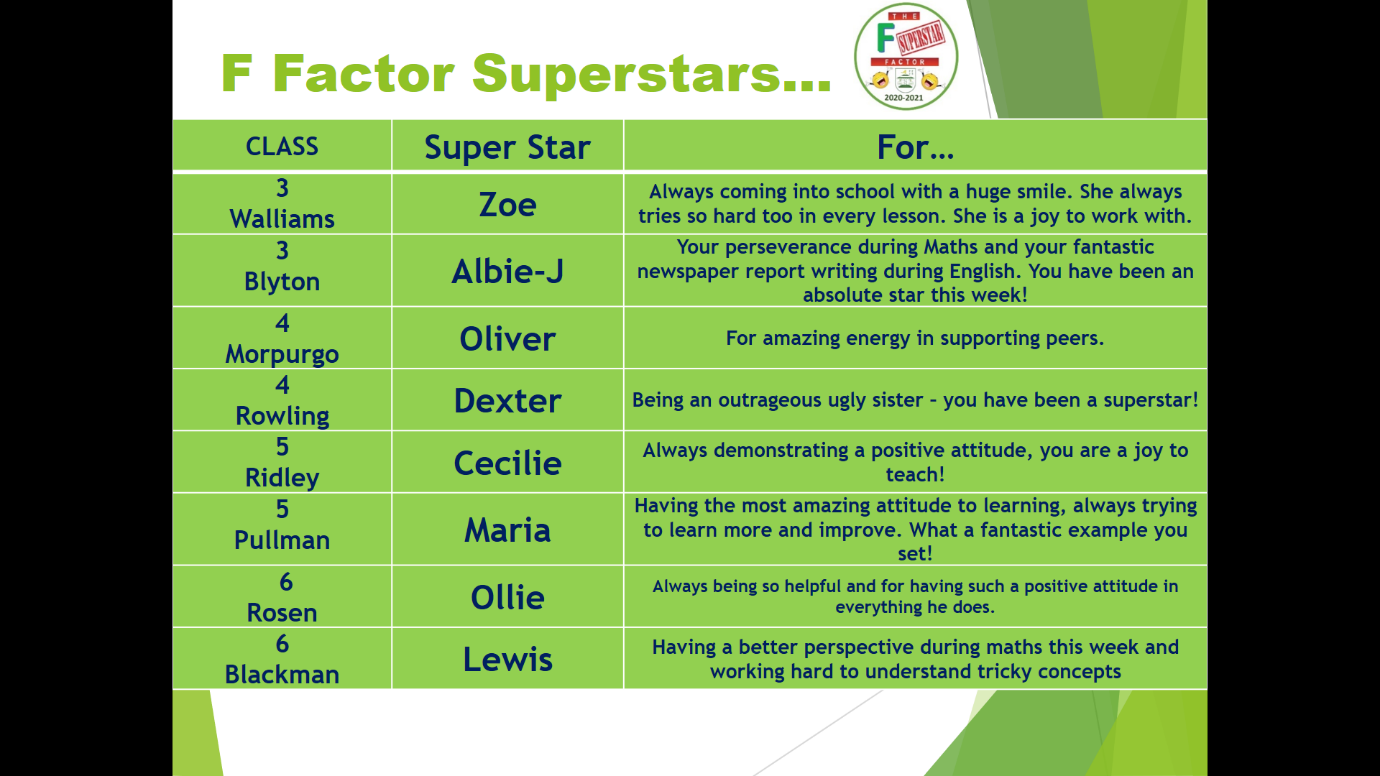 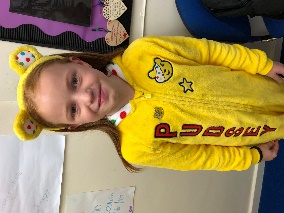 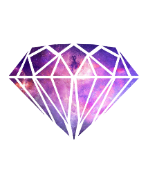 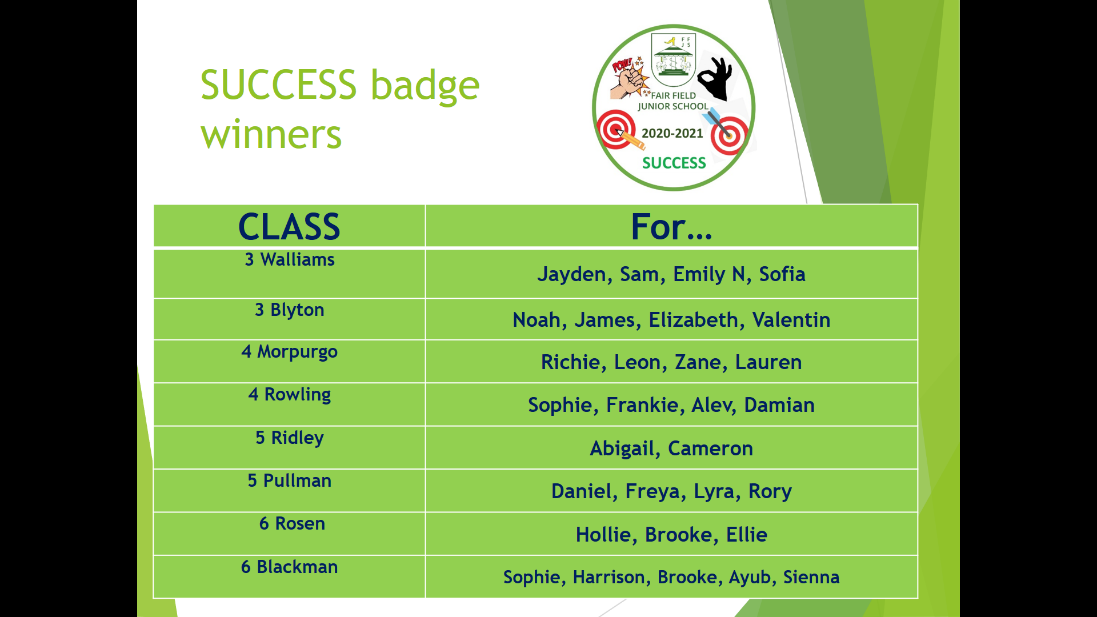 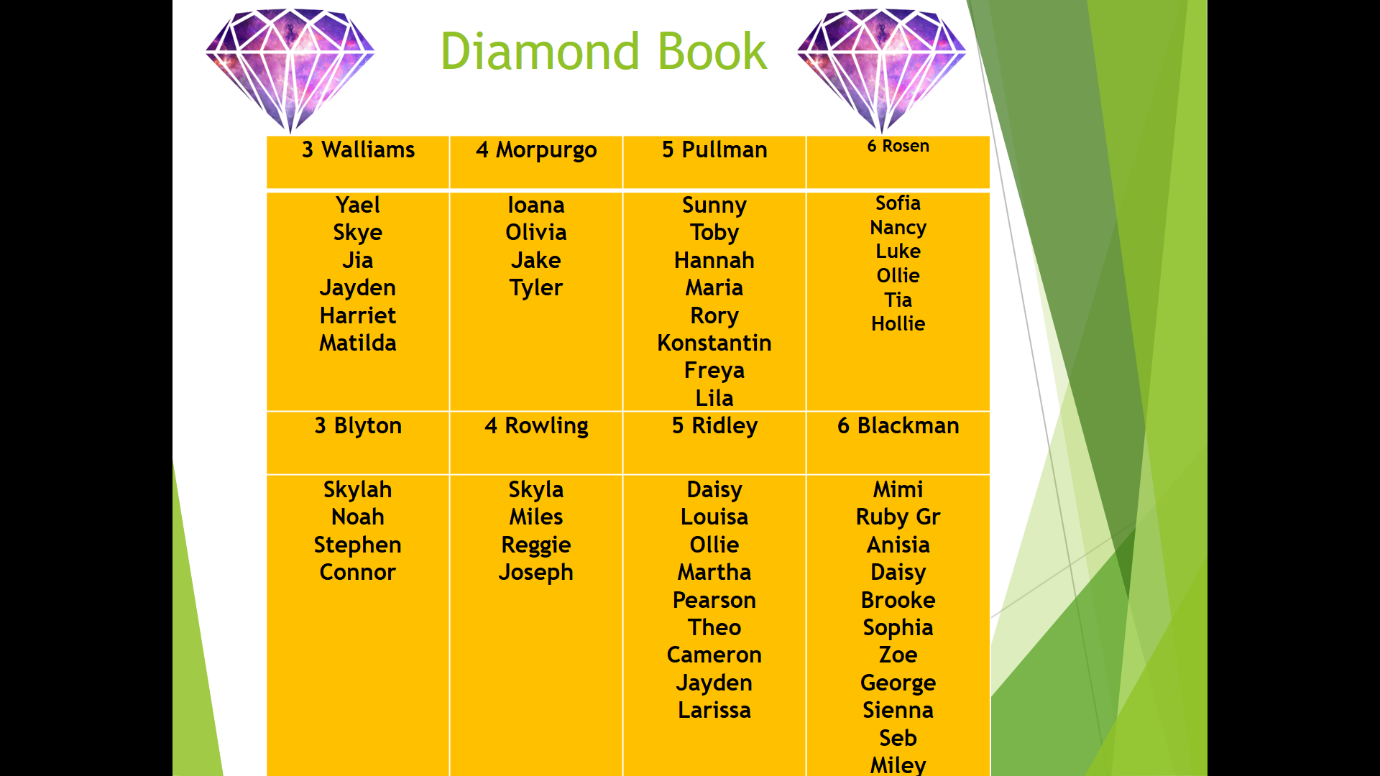 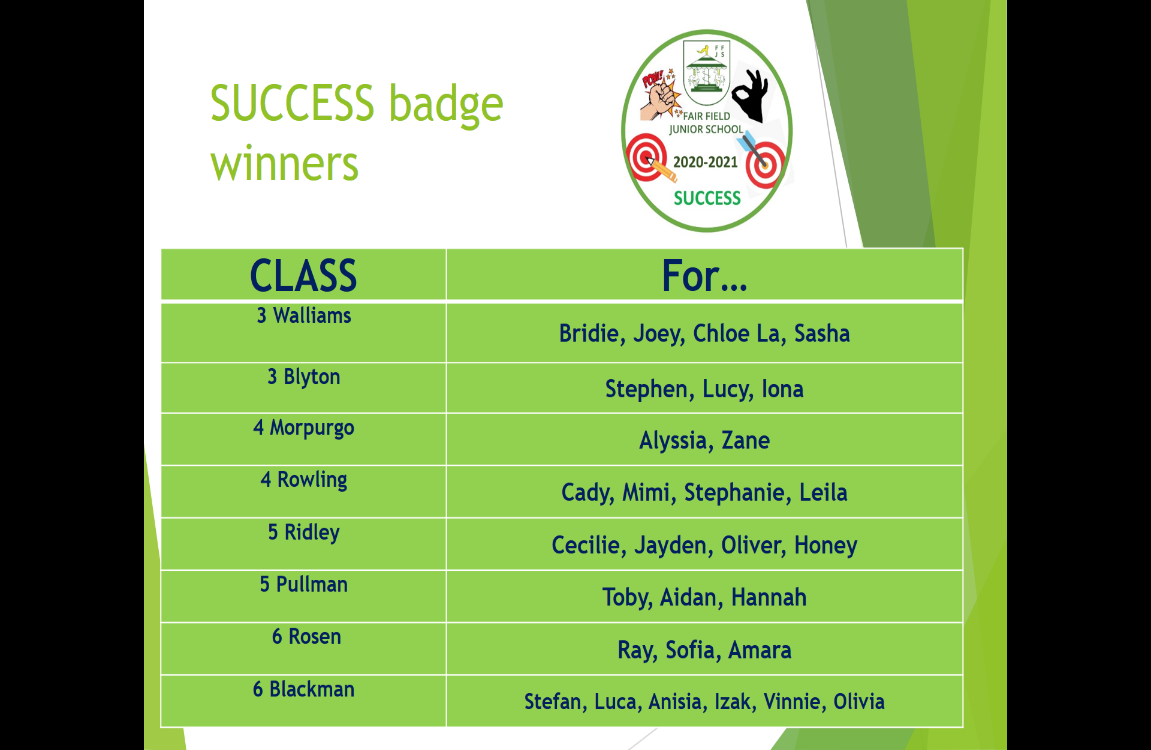 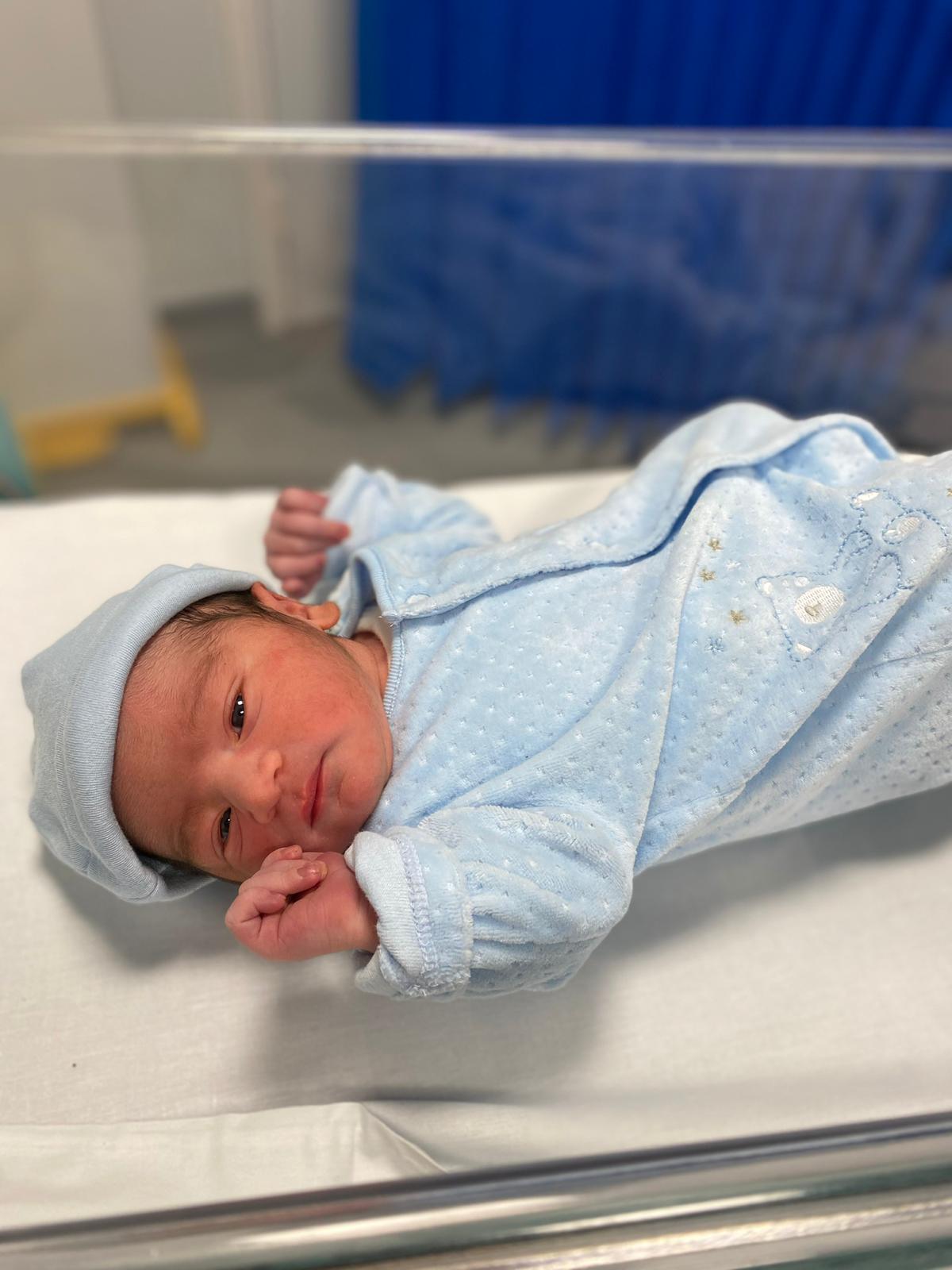 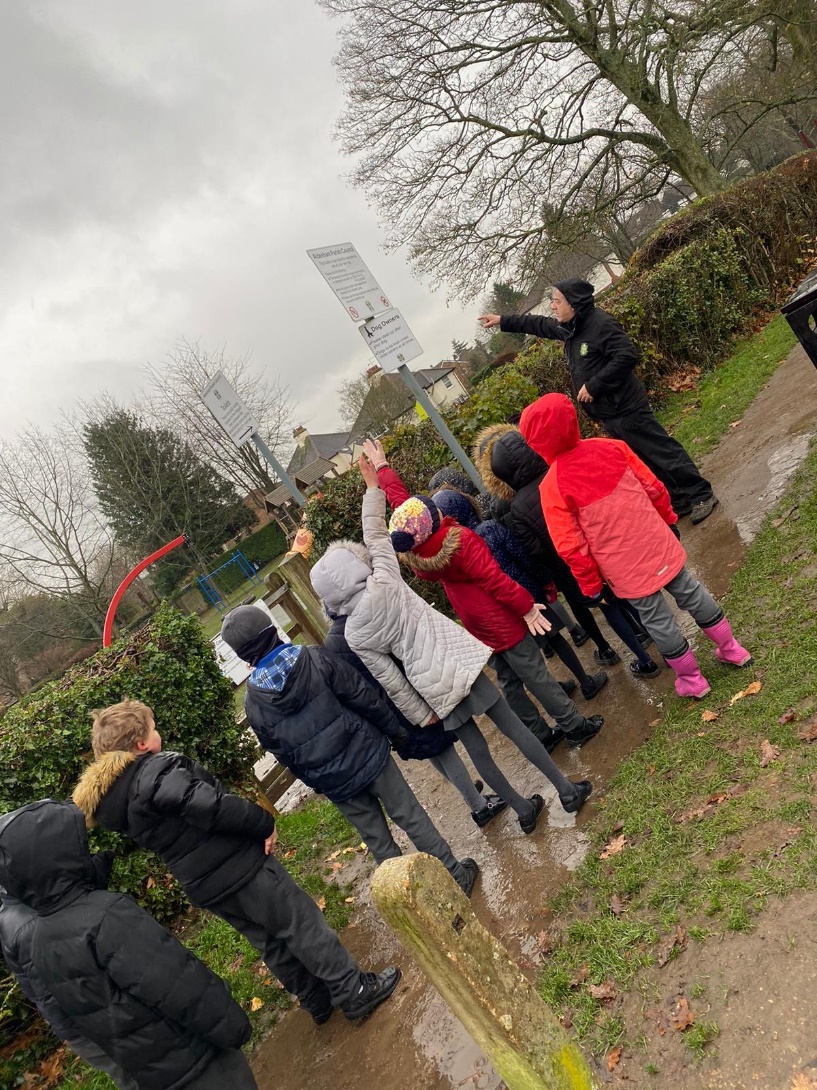 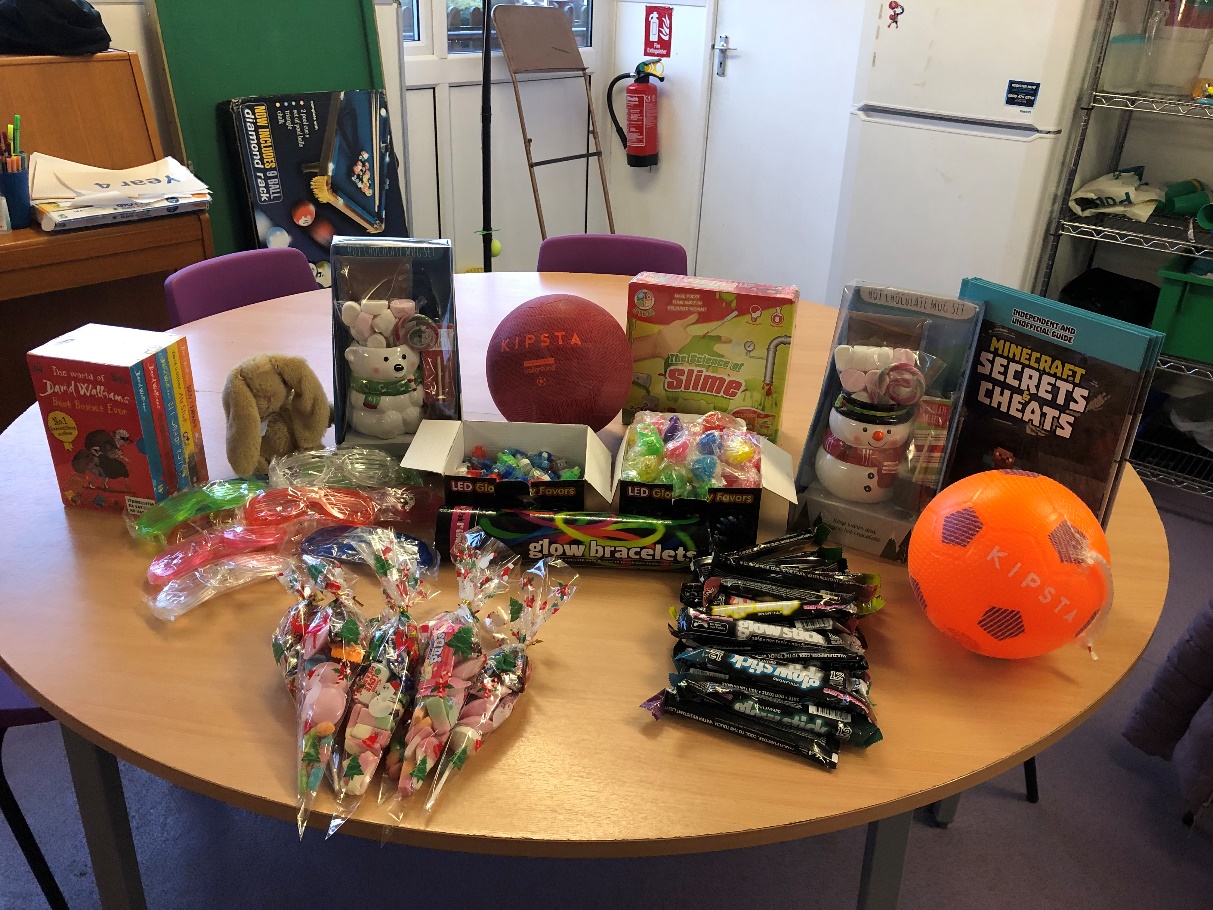 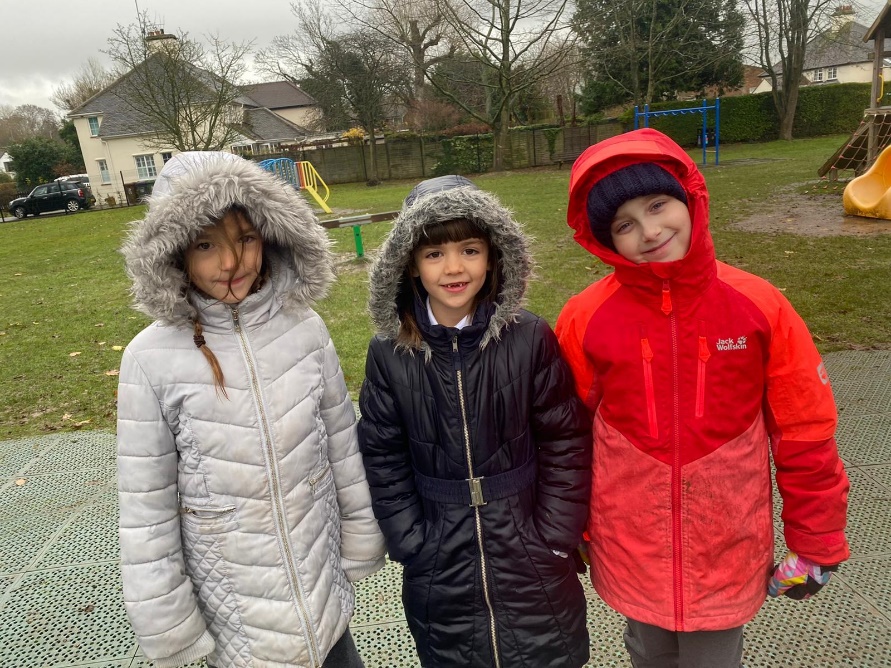 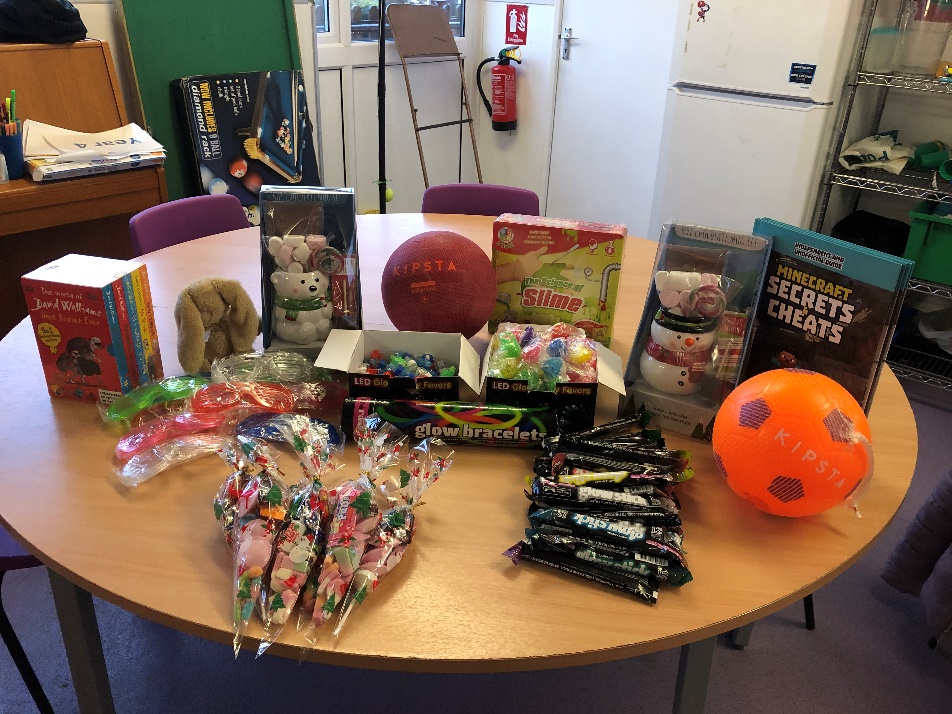 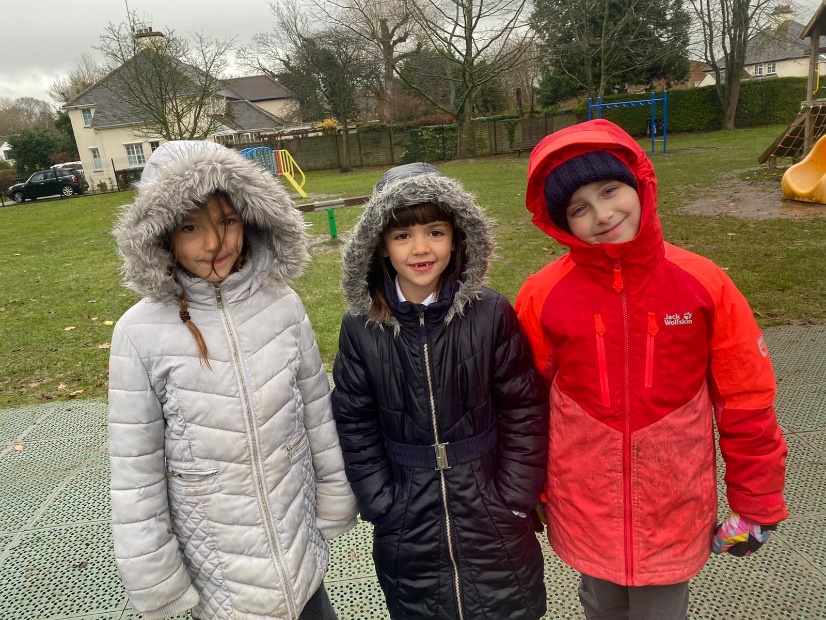 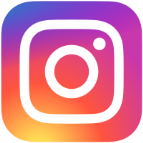 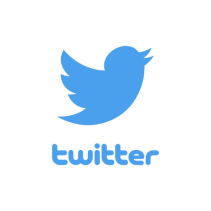 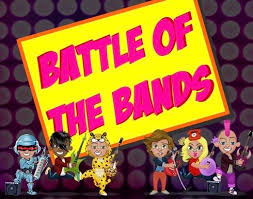 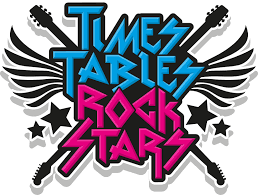 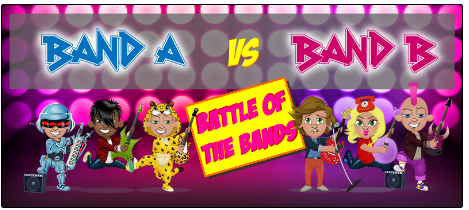 